О создании межведомственной комиссии по оценке жилых помещений жилищного фонда муниципального образования Чистиковского сельского поселения Руднянского района Смоленской области          Руководствуясь п.6 и п.8 ст. 14 Жилищного кодекса Российской Федерации, Постановлением Правительства Российской Федерации от 28.01.2006 № 47 «Об утверждении  Положения о признании помещения жилым помещением, жилого помещения непригодным для проживания и многоквартирного дома аварийным и подлежащим сносу или реконструкции», Уставом Чистиковского сельского поселения Руднянского района  Смоленской области, Администрация Чистиковского сельского поселения Руднянского района Смоленской области  п о с т а н о в л я е т:         1.  Утвердить состав межведомственной комиссии по  оценке жилых помещений жилищного фонда муниципального образования Чистиковского сельского поселения Руднянского района Смоленской области  (приложение № 1).         2. Утвердить Положение о межведомственной комиссии по  оценке жилых помещений жилищного фонда муниципального образования Чистиковского сельского поселения Руднянского района Смоленской области (приложение № 2).         3.Признать утратившими силу постановление Администрации Чистиковского сельского поселения Руднянского района Смоленской области  от 06.10.2015 № 55 «О создании межведомственной комиссии на территории муниципального образования  Чистиковского сельского поселения Руднянского района Смоленской области».4. Настоящее постановление вступает в силу после его официального опубликования в соответствии с Уставом Чистиковского сельского поселения Руднянского района Смоленской области.Глава муниципального образования Чистиковского сельского поселенияРуднянского района Смоленской области                               А.А. Панфилов Приложение № 1                                                                                                              к постановлению Администрации                                                                                                             Чистиковского сельского поселения Руднянского района  Смоленской областиот 21.09.2023  № 89Составмежведомственной комиссии по  оценке жилых помещений жилищного фонда муниципального образования Чистиковского сельского поселения Руднянского района Смоленской областиПриложение № 1                                                                                                              к постановлению Администрации                                                                                                             Чистиковского сельского поселения Руднянского района  Смоленской областиот 21.09.2023  № 89Положениемежведомственной комиссии по  оценке жилых помещений жилищного фонда муниципального образования  Чистиковского сельского поселения Руднянского района Смоленской области 1.Общие положения1.1. Межведомственная комиссия по  оценке жилых помещений жилищного фонда муниципального образования Чистиковского сельского поселения Руднянского района Смоленской области (далее – Комиссия) является постоянно действующим органом.1.2. Комиссия создана в целях признания помещения жилым помещением, жилого помещения непригодным для проживания и многоквартирного дома аварийным и подлежащим сносу или реконструкции.1.3. Комиссия в своей деятельности руководствуется Положением о признании помещения жилым помещением, жилого помещения непригодным для проживания и многоквартирного дома аварийным и подлежащим сносу или реконструкции, утверждённым Постановлением Правительства Российской Федерации от 28.01.2006  № 47, а также настоящим Положением.Задачи комиссии2.1. Оказание содействия гражданам, проживающим на территории муниципального образования Чистиковского сельского поселения Руднянского района Смоленской области в признании неудовлетворительными условий проживания, а также исключение вредного воздействия факторов среды обитания, представляющих особую опасность для жизни и здоровья.3. Права Комиссии3.1. Комиссия для выполнения возложенных на неё задач имеет право:3.1.1. Заслушивать на своих заседаниях нанимателя (собственника) жилого помещения по вопросам соблюдения жилищного законодательства, оценки жилых помещений и безопасной эксплуатации жилищного фонда.3.1.2. Запрашивать и получать в установленном порядке от предприятий и организаций информацию по вопросам, входящим в компетенцию Комиссии.3.1.3. Принимать решение:а) о соответствии помещения требованиям, предъявленным к жилому помещению и его пригодности (непригодности) для проживания;б) о необходимости и возможности проведения капитального ремонта, реконструкции или перепланировки (при необходимости с технико-экономическим обоснованием) с целью приведения утраченных в процессе эксплуатации характеристик жилого помещения в соответствии с установленными требованиями и после их завершения – о продолжении процедуры оценки;в) о несоответствии помещения требованиям, предъявленным к жилому помещению, с указанием оснований, по которым помещение признается непригодным для проживания;г) о признании многоквартирного дома аварийным и подлежащим сносу.3.1.4. Привлекать в установленном порядке к работе Комиссии с правом совещательного голоса собственника жилого помещения (уполномоченное им лицо), а в необходимых случаях экспертов проектно-изыскательных организаций с правом решающего голоса.4. Организация и порядок деятельности4.1. Состав Комиссии утверждается постановлением Главы муниципального образования Чистиковского сельского поселения Руднянского района Смоленской области. 4.2. Члены Комиссии участвуют в заседаниях Комиссии лично без права передачи своих полномочий другим лица.4.3. Заседания Комиссии проводятся не реже одного раза в квартал под руководством председателя Комиссии.4.4. Критерии и технические условия оценки жилых помещений определяются в соответствии с Положением  о признании помещения жилым помещением, жилого помещения непригодным для проживания и многоквартирного дома аварийным и подлежащим сносу или реконструкции, утверждённым Постановлением Правительства Российской Федерации от 28.01.2006  № 47.4.5. Решение Комиссии принимается большинством голосов членов Комиссии, присутствующих на заседании, и оформляется в виде заключения по установленной форме. Если число голосов «за» и «против» при принятии решения равно, решающим является голос председателя Комиссии.4.6. При принятии решения о дополнительном обследовании помещения Комиссия составляет акт обследования помещения по установленной форме.4.7. Члены Комиссии, имеющие особое мнение, выражают его в письменной форме отдельным документом, который прикладывается к заключению. Во всех экземплярах заключения делается отметка о наличии особого мнения.4.8. Решение Комиссии может быть обжаловано заинтересованными лицами в судебном порядке.4.9. Организация и обеспечение деятельности Комиссии возлагается на председателя комиссии.4.10. Заинтересованные стороны представляют заместителю председателя  Комиссии документы, определённые пунктом 45 Положения о признании помещения жилым помещением, жилого помещения непригодным для проживания  и многоквартирного дома аварийным и подлежащим сносу или реконструкции, утверждённого постановлением Правительства Российской Федерации от 28.01.2006  № 47.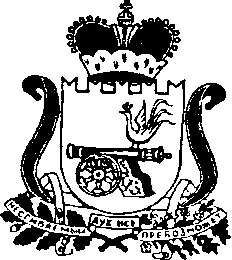  АДМИНИСТРАЦИЯЧИСТИКОВСКОГО СЕЛЬСКОГО ПОСЕЛЕНИЯ РУДНЯНСКОГО РАЙОНА СМОЛЕНСКОЙ ОБЛАСТИПОСТАНОВЛЕНИЕот 21.09.2023     №  89Панфилов Александр АлексеевичГлава муниципального образования Чистиковского сельского поселения Руднянского района  Смоленской области,  председатель КомиссииИванова Алеся МихайловнаГлавный специалист Администрации  Чистиковского сельского поселения Руднянского района Смоленской области,  секретарь  КомиссииХраповицкая Алла Геннадьевна  Главный специалист отдела по архитектуре, строительству и ЖКХ Администрации муниципального образования Руднянский  район Смоленской области (по согласованию) Шевелева Ирина СергеевнаВедущий специалист отдела по экономике, управлению муниципальным имуществом и земельным отношениям Администрации муниципального образования Руднянский район Смоленской области (по согласованию);Шупина Татьяна ИвановнаЗаведующая  архивохранилищем ОГБУ «Смоленское областное БТИ» в Руднянском районеПогодин Александр ЛеонидовичНачальник  юридического отдела Администрации муниципального образования Руднянский район Смоленской области (по согласованию);Сергеенков  Михаил ГеннадьевичНачальник  отдела по делам ГО и ЧС Администрации муниципального образования Руднянский район Смоленской области (по согласованию);